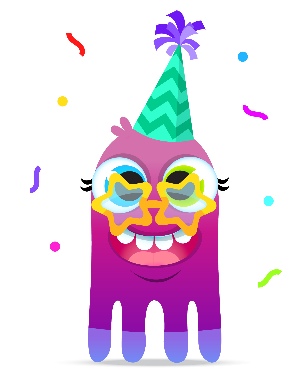 Zin van de dag: 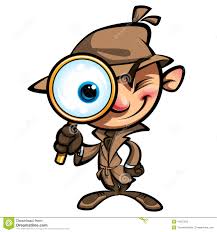 Los op.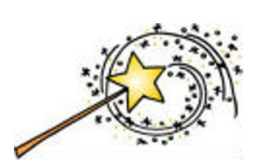 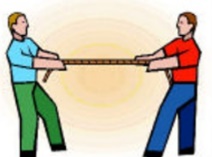                                                     E                                    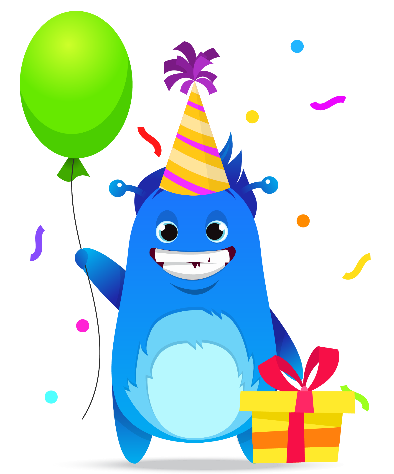 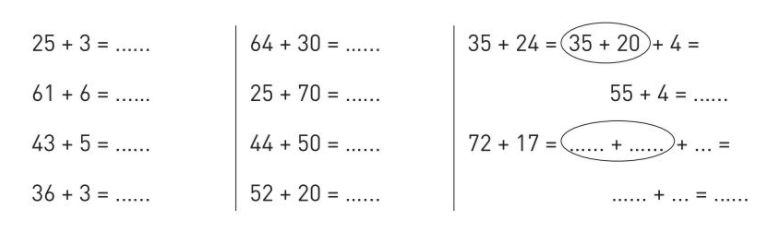 Oefening in de kijker